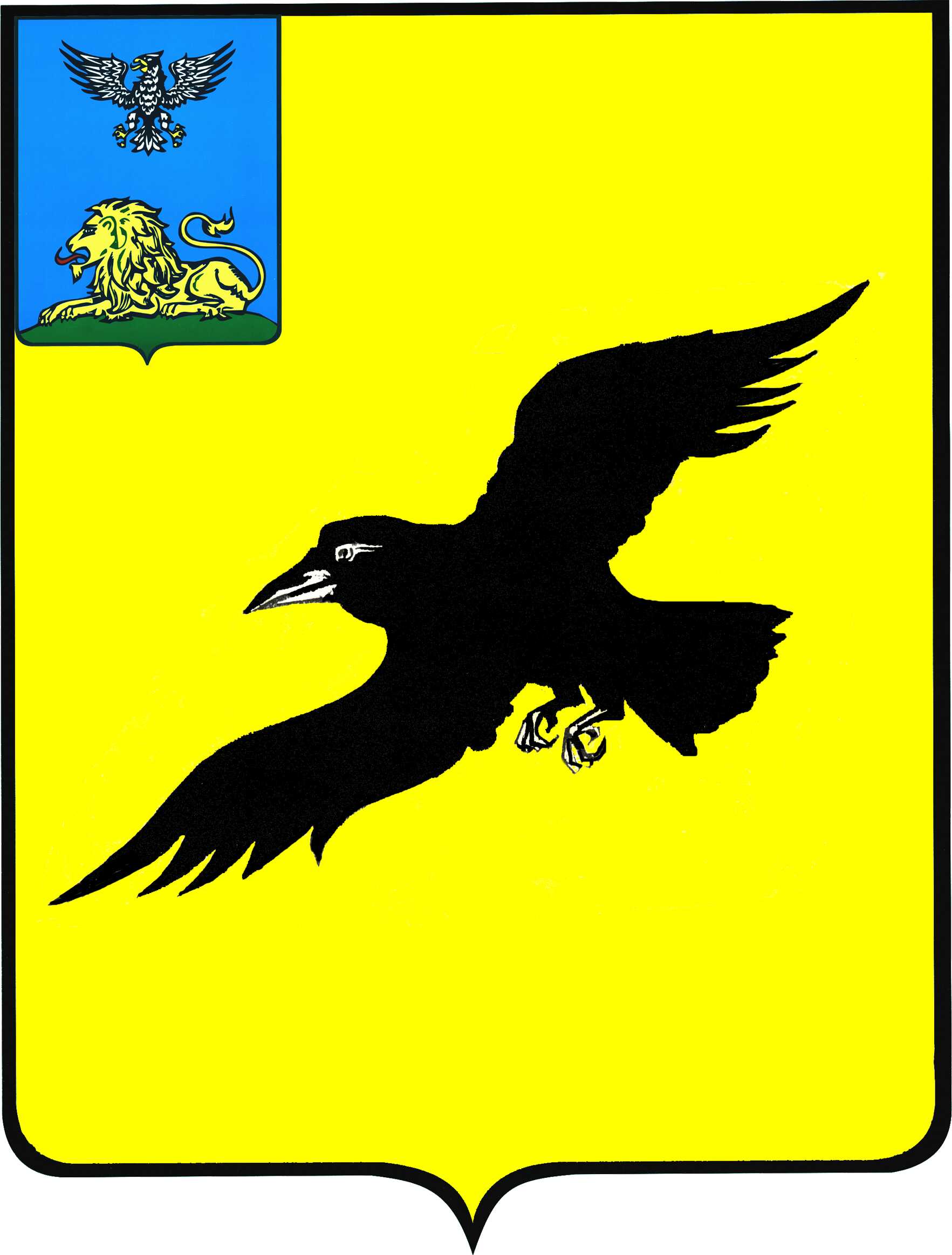 Б е л г о р о д с к а я   о б л а с т ьАДМИНИСТРАЦИЯ ГРАЙВОРОНСКОГО ГОРОДСКОГО ОКРУГАПОСТАНОВЛЕНИЕГрайворон«_27_ »  __октября_ 2022_ г.								            № _747_В соответствии с Указом Президента Российской Федерации 
от 30 сентября 2022 года №691 «О призыве в ноябре - декабре 2022 г. граждан Российской Федерации на военную службу и об увольнении с военной службы граждан, проходящих военную службу по призыву», а также в соответствии 
с Федеральным законом Российской Федерации от 28 марта 1998 года № 53-ФЗ «О воинской обязанности и военной службе» постановляю:1.	Внести следующие изменения в постановление администрации Грайворонского городского округа от 15 сентября 2022 года №623 
«О проведении призыва на военную службу граждан 1995 - 2004 годов рождения осенью 2022 года»:пункт 1 вышеназванного постановления изложить в следующей редакции:«1. Провести призыв граждан 1995 - 2004 годов рождения на военную службу с 01 ноября по 31 декабря 2022 года.»;в пункте 4 вышеназванного постановления слова «октябре» заменить словами «ноябре»;график работы призывной комиссии Грайворонского городского округа 
в ноябре – декабре 2022 года, утвержденный в пункте 4 вышеназванного постановления, изложить в редакции согласно приложению к настоящему постановлению.2.	Опубликовать настоящее постановление в газете «Родной край»                      и сетевом издании «Родной край 31» (rodkray31.ru), разместить на официальном сайте органов местного самоуправления Грайворонского городского округа (graivoron.ru).3.	Контроль за исполнением постановления оставляю за собой.ПРИЛОЖЕНИЕк постановлению администрацииГрайворонского городского округаот «_27_» _октября_2022 года №_747_ГРАФИКработы призывной комиссии Грайворонского городского округа в ноябре - декабре 2022 годаО внесении изменений в постановление администрации Грайворонского городского округаот 15 сентября 2022 года №623Глава администрации Г.И. Бондарев№ п/пНаименование администрацийгородских и сельских поселенийКол-вогражданДатаявки в ОВКПримечание1Территориальные администрации Грайворонского городского округа (призыв)3009.11.20222Безыменскаятерриториальная администрация509.11.20223Горьковская территориальная администрация109.11.2022Итого за день:364Ивано-Лисичанская территориальная администрация910.11.20225Дунайская территориальная администрация1010.11.20226Козинская территориальная администрация910.11.20227Дорогощанская территориальная администрация610.11.20228Смородинская территориальная администрация710.11.2022Итого за день:419Головчинская территориальная администрация4211.11.2022Итого за день:4210Западное территориальное управление администрации городского округа3514.11.202211Мокроорловская территориальная администрация414.11.2022Итого за день:3912Доброивановская территориальная администрация1415.11.202213Новостроевская территориальная администрация615.11.202214Гора-Подольская территориальная администрация1615.11.2022Итого за день:36НЕЯВКА22.11.202211Дополнительное обследование5Каждый вторник месяца до 25.12.2022ВСЕГО194